Abingdon – Avon High School Principal’s ReportAugust 10, 2022 Board MeetingAs of August 5th we had 153 students registered.  Freshman - 43 Sophomores - 39 Juniors - 36Seniors - 29 New staff members at the high school include:Agriculture/FFAAlyssa Ulm - EnglishThere is one position (Science) in the high school that is being filled by a sub. The I.H.S.A. has released the 2022 Football Schedules: Our schedule is:August 26-  @  ROWVA/Williamsfield (coop)September 2 - Home vs Stark CountySeptember 10 @ Savanna (West Carroll)September 16 - @ Mercer CountySeptember 23 - Home vs  Kewanee Wethersfield (Annawan/Wethersfield coop)September 30  - Home vs HavanaOctober 7 - @ Princeville October 14 - Home vs KnoxvilleOctober 21 - @ United Homecoming is scheduled to take place on September 30th (Havana)The high school gym floor was refinished the week of August 1st. I.H.S.A. update - Eligibility has returned to pre-Covid standards.The T.W.I.S.T.E.R. program has had a busy summer schedule.  Here are a few of the activities that were offered:: Strength & ConditioningSoccer ClubGolf CampMusic Camp - Learned to play the UkuleleTrue Crime Club E-Sports... continues to play online throughout the SummerArt/Craft projects made tie dye shirtsField trip to Wildlife Prairie ParkGAVC Students 2022-2023This year we have 10 students attending GAVC.Dual Credit Enrollment Numbers For the the First Trimester this fall.:Comp I and II - 14 - 42 Credit HoursIntro to Psychology - 8 - 24 credit hoursSociology - 16 - 48 credit hoursPhysical Universe - 6 - 18 credit hoursAmerican Music - 7 - 21 credit hoursPhilosophy - 14 - 42 credit hoursAmerican Music - 17 - 21 credit hours12 students earned their A.A. last year. We are on track for a similar amount this school year.Upcoming Dates:August 5- 6 - Walk-in RegistrationAugust 12 - New Teacher OrientationAugust 18-21 Avon Fat Steer ShowAugust 15-16 Teachers InstituteAugust 17 - First day of school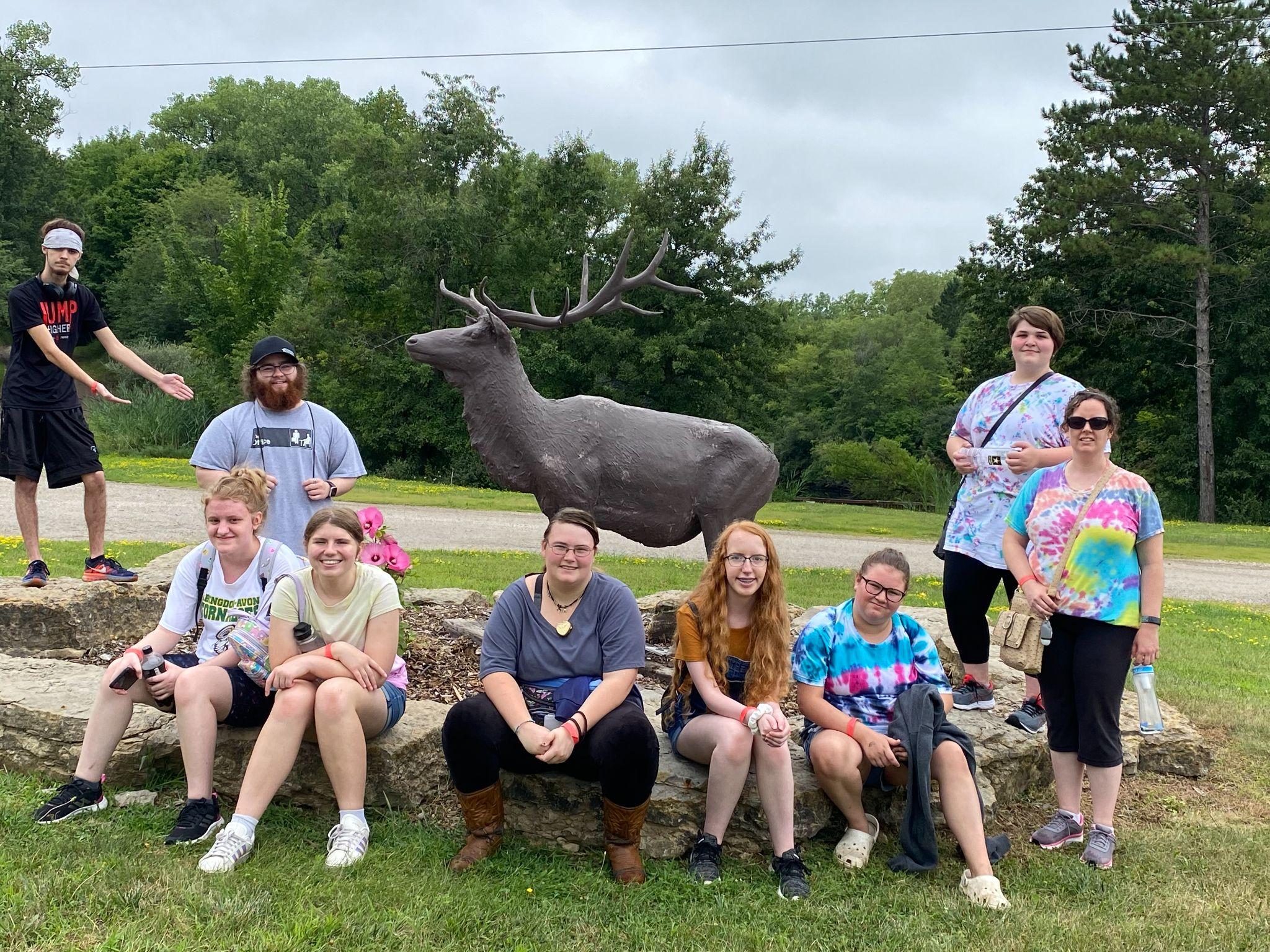 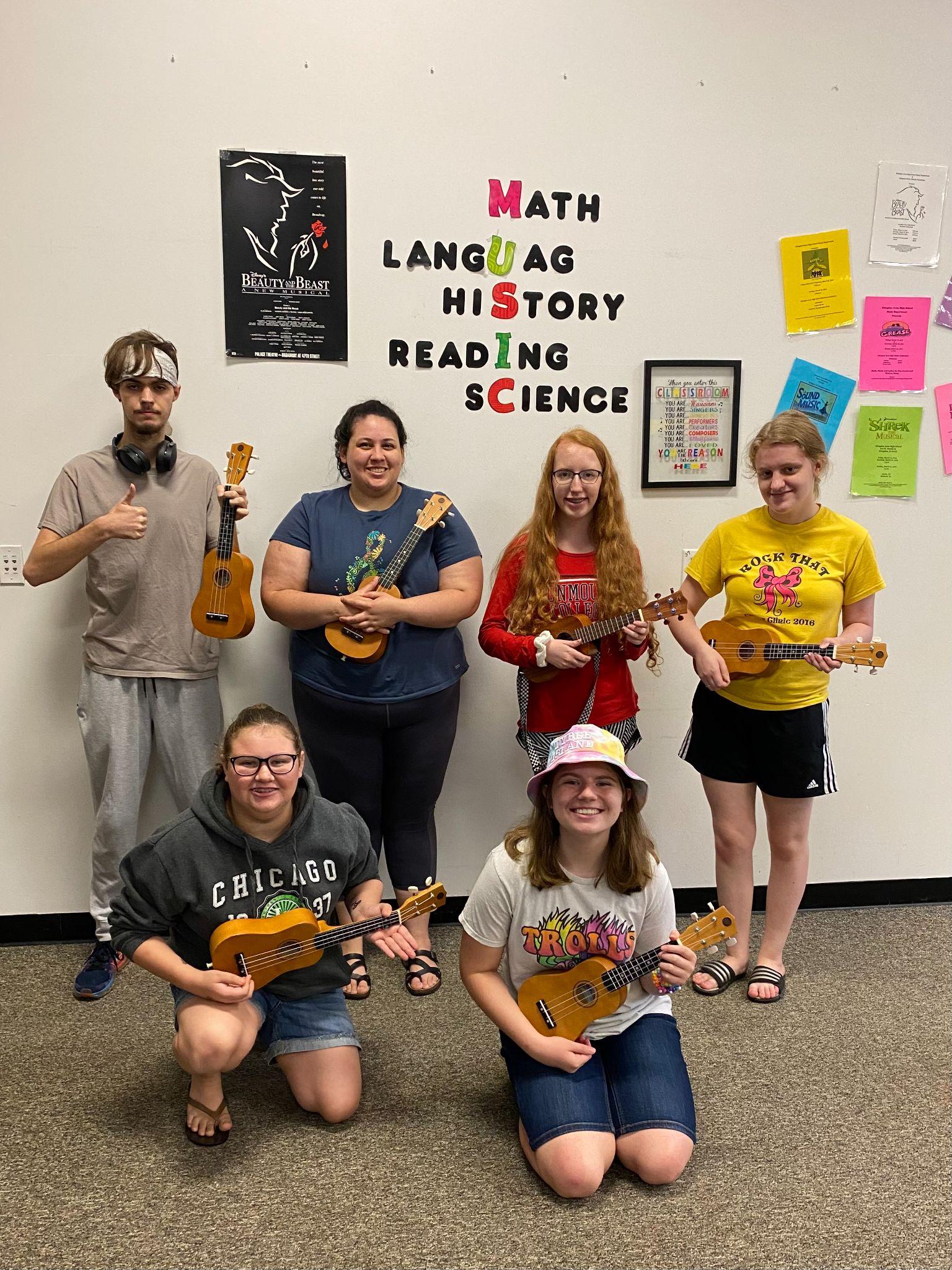 